相撲（すもう）sumo Sumo is the national sport of Japan. It is a match of two sumo wrestlers (りきし) who wear only belly belt(まわし) in the ring(どひょう).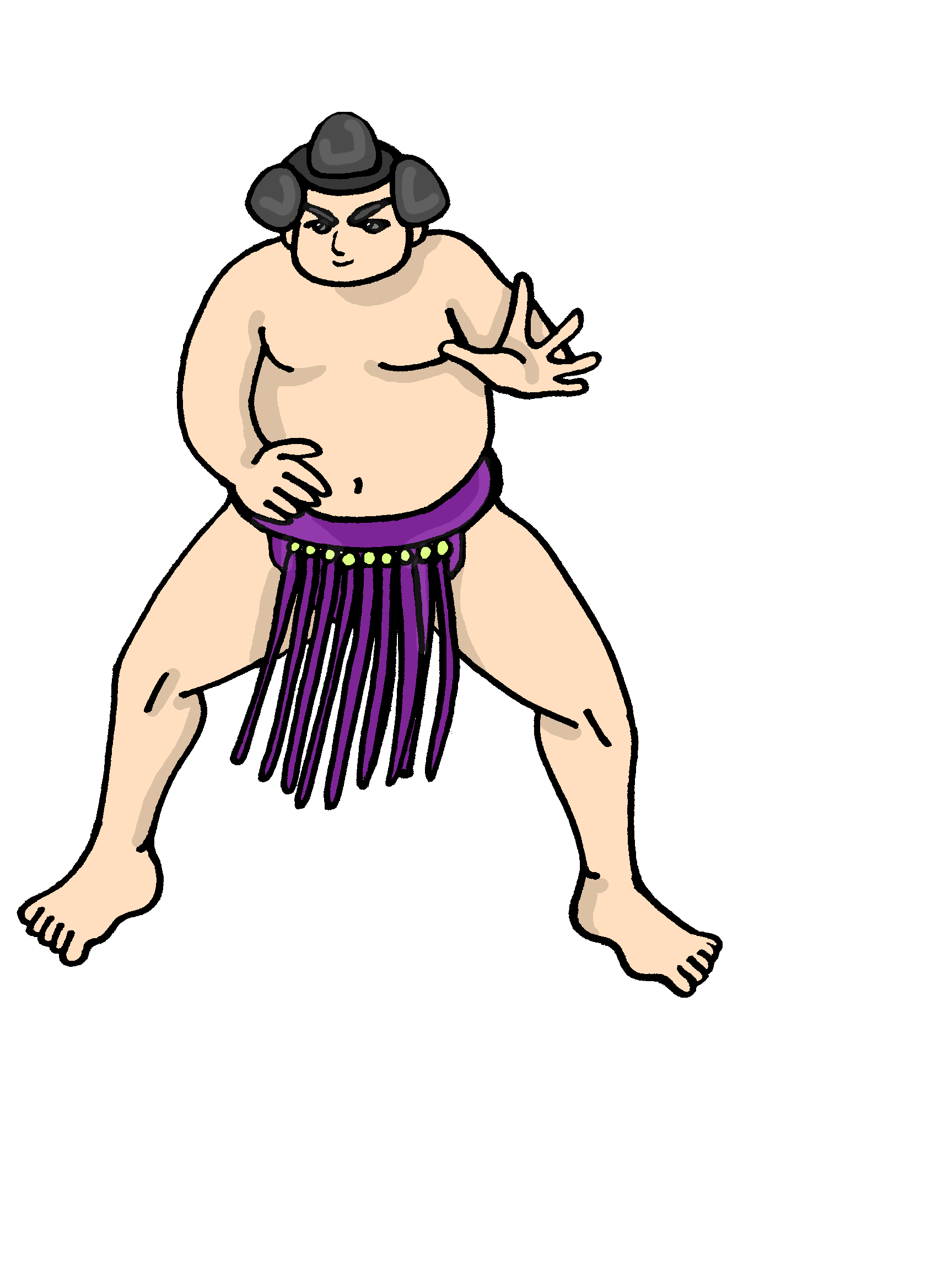 The Japan Sumo Association holds 6 tournaments a year on Jan, Mar, May, Jul, Sep and Nov. The winner is decided when theopponent is forced out of the ringor when any part of his body touches the grand.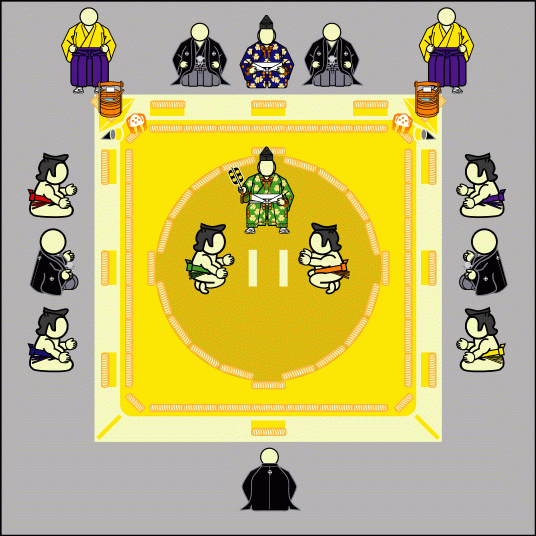 